Информация об участии в общероссийских конкурсных мероприятиях (соревнованиях, НПК, конкурсах…) за 2019-2020 уч. год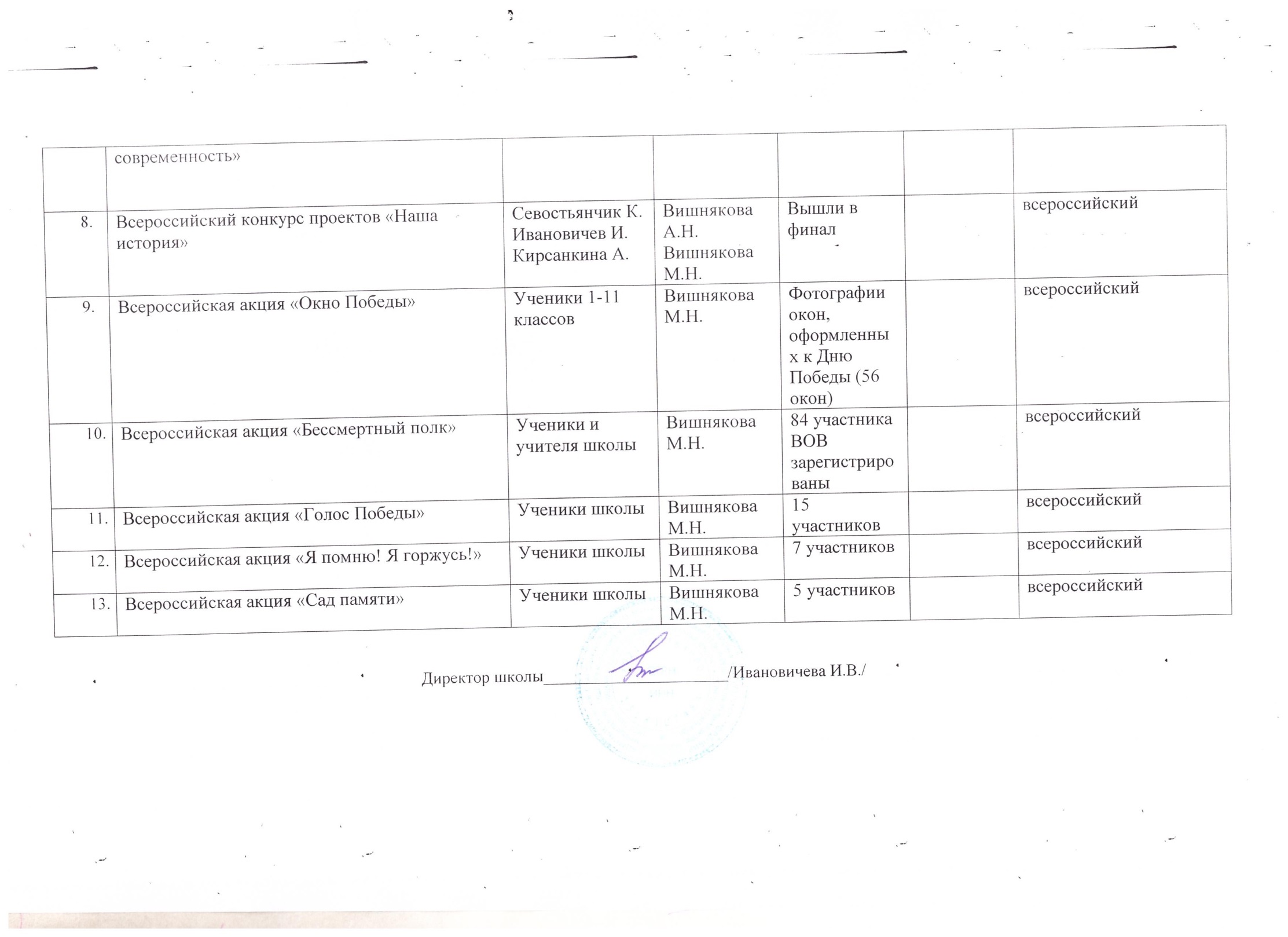 №Конкурс, мероприятиеУчастники (Ф.И., класс)РуководительРезультатДата проведенияУровень(муниципальный, республиканский, всероссийский)Всероссийский этнографический диктант6 обучающихсяПронина А.И.31.10.2019всероссийскийВсероссийская акция «Добрые уроки»Ученики 7-11 классовВишнякова М.Н.Саменкова М.Ю.5.12.2019всероссийскийВсероссийская  акция «Блокадный хлеб»15 участниковВишнякова М.Н.Вишнякова А.Н.27.01.2020всероссийскийВсероссийские соревнования по легкоатлетическому многоборью «Шиповка юных» (в помещении) по Приволжскому Федеральному округу»4 участникаДрагунов В.Д.2 место11-12.03.2020всероссийскийВсероссийская акция «Сделаем вместе»7 лидеровВишнякова А.Н.участиевсероссийскийВсероссийский турнир по шахматам, республиканский этап2 командыГоршков Н.М.2 место (старшая группа)3 место (младшая группа)6.03.2020республиканский